БАШҠОРТОСТАН РЕСПУБЛИКАҺЫ                                      РЕСПУБЛИка БАШКОРТОСТАН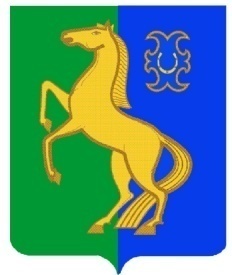             ЙƏРМƏКƏЙ районы                                                       совет сельского поселения        муниципаль РАЙОНЫның                                                  спартакский сельсовет                              СПАРТАК АУЫЛ СОВЕТЫ                                                     МУНИЦИПАЛЬНОГО РАЙОНА            ауыл БИЛƏмƏҺе советы                                                       ЕРМЕКЕЕВСКий РАЙОН452182, Спартак ауыл, Клуб урамы, 4                                              452182, с. Спартак, ул. Клубная, 4    Тел. (34741) 2-12-71                                                                                    Тел. (34741) 2-12-71       Тел. (34741) 2-12-71,факс 2-12-71                                                                  Тел. (34741) 2-12-71,факс 2-12-71           е-mail: spartak_s_s@maiI.ru                                                                             е-mail: spartak_s_s@maiI.ru                                             ҠАРАР                                    №   173                           РЕШЕНИЕ                    « 16 » ноябрь 2012  й.                                                        « 16 » ноября .   «Об установлении земельного налога»В соответствии с положениями Налогового кодекса  Российской Федерации Совет сельского поселения Спартакский сельсовет муниципального района Ермекеевский район  Республики Башкортостан решил:1.   Ввести на территории сельского поселения Спартакский сельсовет муниципального района Ермекеевский район  Республики Башкортостан земельный налог, установить порядок и сроки уплаты налога за земли, находящиеся в пределах границ сельского поселения Спартакский сельсовет муниципального района Ермекеевский район  Республики Башкортостан.2.    Установить налоговые ставки земельного налога в размере:2.1. 0,3 процента в отношении земельных участков:- отнесенных к землям сельскохозяйственного назначения или к землям в составе зон сельскохозяйственного использования в населенных пунктах и используемых для сельскохозяйственного производства;- занятых жилищным фондом и объектами инженерной инфраструктуры жилищно-коммунального комплекса (за исключением доли в праве на земельный участок, приходящейся на объект, не относящийся к жилищному фонду и к объектам инженерной инфраструктуры жилищно-коммунального комплекса) или приобретенных (предоставленных) для жилищного строительства;- приобретенных (предоставленных) для личного подсобного хозяйства, садоводства, огородничества или животноводства, а также дачного хозяйства.2.2.    1,5 процента в отношении прочих земельных участков.2.2.1. 0,1 процента в отношении земельных участков:  - бюджетных учреждений, автономных учреждений и казенных учреждений, созданных Республикой Башкортостан и муниципальными образованиями муниципального района Ермекеевский район Республики Башкортостан, финансовое обеспечение деятельности которых осуществляется за счет средств соответствующих бюджетов  в отношении земельных участков, предоставленных для непосредственного выполнения возложенных на эти учреждения функций.3.   Отчетными периодами для налогоплательщиков – организаций и физических лиц, являющихся индивидуальными предпринимателями, установить  первый квартал, второй квартал, третий квартал календарного года. 4.    Установить для налогоплательщиков – организаций и физических лиц, являющихся индивидуальными предпринимателями, сроки уплаты авансовых платежей  не позднее последнего числа месяца, следующего за истекшим отчетным периодом, исчисленных по истечении первого, второго и третьего квартала текущего налогового периода как одна четвертая соответствующей налоговой ставки процентной доли кадастровой стоимости земельного участка по состоянию на 1 января года, являющегося налоговым периодом.Юридическим и физическим лицам - индивидуальным предпринимателям, являющимся сельскохозяйственными товаропроизводителями, предоставить право не исчислять и не уплачивать авансовые платежи по налогу в течение налогового периода.По итогам налогового периода налогоплательщиками – организациями и физическими лицами, являющимися индивидуальными предпринимателями уплачивается до 1 февраля года, следующего за истекшим налоговым периодом, сумма налога, определяемая как разница между суммой налога, исчисленная по ставкам, предусмотренным пунктом 2 и суммами подлежащих уплате в течение налогового периода авансовых платежей по налогу.Уплата налога налогоплательщиками – физическими лицами,  не являющимися индивидуальными предпринимателями производится не позднее            1 ноября года, следующего за истекшим налоговым периодом.5. Налоговая база уменьшается на не облагаемую налогом сумму в размере 200000 рублей на одного налогоплательщика в отношении земельных участков, находящихся в собственности, постоянном (бессрочном) пользовании или пожизненном наследуемом владении следующих категорий налогоплательщиков:1) инвалидов I, II и III группы, инвалидов с детства, семей имеющих детей инвалидов;        2)    ветеранов труда, а также ветеранов и инвалиды боевых действий;3) граждане, подвергшиеся воздействию радиации вследствие катастрофы на Чернобыльской АЭС и других радиационных аварий на атомных объектах гражданского или военного назначения, а также в результате испытаний, учений и иных работ, связанных с любыми видами ядерных установок, включая ядерное оружие и космическую технику.6.Освободить от уплаты земельного налога следующие категории налогоплательщиков:1) организации, индивидуальные предприниматели и крестьянские (фермерские) хозяйства, занимающиеся производством сельскохозяйственной продукции, удельный вес доходов от реализации которой в общей сумме их доходов составляет 70 и более процентов;2)    Герои Советского Союза, Герои Российской Федерации, Герои Социалистического Труда, полные кавалеры ордена Славы;3)       ветеранов и инвалидов Великой Отечественной войны;4) граждане, удостоенные звания «Почетный гражданин муниципального района Ермекеевский район Республики Башкортостан»;5) собственников жилых помещений в многоквартирном доме за земельный участок, на котором данный дом расположен с момента возникновения права общей долевой собственности на общее имущество многоквартирного дома.7. Налогоплательщики, имеющие право на налоговые льготы и уменьшение налогооблагаемой базы, должны представить документы, подтверждающие такое право, в налоговые органы в срок до 1 февраля года, следующего за истекшим налоговым периодом, либо в течение 30 (тридцати) дней с момента возникновения права на льготу либо уменьшение налогооблагаемой базы.8. Признать утратившими силу:- решение Совета сельского поселения Спартакский сельсовет муниципального района Ермекеевский район Республики Башкортостан от 23 ноября  2006 года № 82  «Об установлении земельного налога»;- решение Совета сельского поселения Спартакский сельсовет муниципального района Ермекеевский район Республики Башкортостан от 16 ноября 2007 года № 63 «О внесении изменений в решение Совета сельского поселения Спартакский сельсовет муниципального района Ермекеевский район Республики Башкортостан от «23» ноября  2006 года № 82 «Об установлении земельного налога»;- решение Совета сельского поселения Спартакский сельсовет муниципального района Ермекеевский район Республики Башкортостан от 20 ноября 2008 года № 184 «О внесении изменений в решение Совета сельского поселения Спартакский сельсовет муниципального района Ермекеевский район Республики Башкортостан от «23» ноября  2006 года № 82 «Об установлении земельного налога»;- решение Совета сельского поселения Спартакский сельсовет муниципального района Ермекеевский район Республики Башкортостан от 22 апреля 2009 года № 230 «О внесении изменений в решение Совета сельского поселения Спартакский сельсовет муниципального района Ермекеевский район Республики Башкортостан от «23» ноября  2006 года № 82 «Об установлении земельного налога»;- решение Совета сельского поселения Спартакский сельсовет муниципального района Ермекеевский район Республики Башкортостан от 27 октября  2010 года № 377 «О внесении изменений в решение Совета сельского поселения Спартакский сельсовет муниципального района Ермекеевский район Республики Башкортостан от «23» ноября  2006 года № 82 «Об установлении земельного налога»;- решение Совета сельского поселения Спартакский сельсовет муниципального района Ермекеевский район Республики Башкортостан от 05 мая  2011 года № 29 «О внесении изменений в решение Совета сельского поселения Спартакский сельсовет муниципального района Ермекеевский район Республики Башкортостан от «23» ноября  2006 года № 82 «Об установлении земельного налога»;- решение Совета сельского поселения Спартакский сельсовет муниципального района Ермекеевский район Республики Башкортостан от 14 ноября  2011 года № 55 «О внесении изменений в решение Совета сельского поселения Спартакский сельсовет муниципального района Ермекеевский район Республики Башкортостан от    «23» ноября  2006 года № 82 «Об установлении земельного налога»;           9. Обнародовать настоящее решение путем размещения на  информационном  стенде  в здании администрации сельского поселения Спартакский сельсовет муниципального района Ермекеевский район Республики Башкортостан  по  адресу с.Спартак , ул.Клубная, дом № 4  и на официальном сайте администрации сельского поселения Спартакский сельсовет муниципального района Ермекеевский район Республики Башкортостан  не позднее 30 ноября 2012 года.          10. Настоящее решение вступает в силу с 1 января 2013 года.             Глава сельского поселения              Спартакский сельсовет                                                   Ф.Х.ГафуроваБАШҠОРТОСТАН РЕСПУБЛИКАҺЫ                                     РЕСПУБЛИка БАШКОРТОСТАН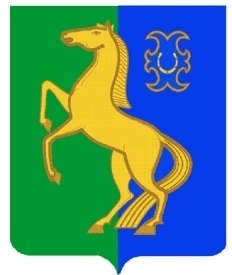                 ЙƏРМƏКƏЙ районы                                                      совет сельского поселения          муниципаль РАЙОНЫның                                                      спартакский сельсовет                                     СПАРТАК АУЫЛ СОВЕТЫ                                                МУНИЦИПАЛЬНОГО РАЙОНА                  ауыл БИЛƏмƏҺе советы                                                    ЕРМЕКЕЕВСКий РАЙОН452182, Спартак ауыл, Клуб урамы, 4                                              452182, с. Спартак, ул. Клубная, 4           Тел. (34741) 2-12-71,факс 2-12-71                                                       Тел. (34741) 2-12-71,факс 2-12-71               е-mail: spartak_s_s@maiI.ru                                                                         е-mail: spartak_s_s@maiI.                                                          СВЕДЕНИЯОб источниках и о датах официального обнародования решения Совета сельского поселения Спартакский сельсовет муниципального района Ермекеевский район Республики Башкортостан  «Об установлении земельного налога», утвержденного решением  Совета сельского поселения Спартакский сельсовет  муниципального района Ермекеевский район  Республики Башкортостан» № 173 от 16.11.2012 г.          Решение Совета сельского поселения Спартакский  сельсовет муниципального района Ермекеевский район Республики Башкортостан                     «Об установлении земельного налога», утвержденного решением  Совета сельского поселения Спартакский сельсовет  муниципального района Ермекеевский район  Республики Башкортостан № 173 от 16.11.2012 г. обнародовано  (путем размещения) на информационном стенде в здании  администрации сельского поселения Спартакский сельсовет муниципального района Ермекеевский район Республики Башкортостан  по адресу с. Спартак, ул. Клубная, дом 4  и  на  официальном сайте администрации  сельского поселения Спартакский сельсовет  муниципального района Ермекеевский район  Республики Башкортостан 17 ноября 2012 года.         Глава сельского поселения         Спартакский  сельсовет                                                           Ф.Х.Гафурова 